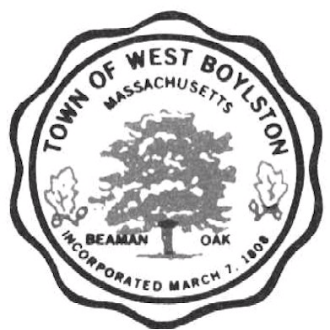 FULL TIME MECHANIC/OPERATORWEST BOYLSTON DPW - EOEWest Boylston DPW seeks a full-time Mechanic/Operator to join the Highway Division. MA Class B CDL (with Air Brake Endorsement), and a MA Hydraulic License (Grade 2B), or the ability to obtain the licenses within one year, preferred. Hourly rate is $21.81 to $25.00 based on experience and qualifications.Applications, and full job description, are available at the DPW office, 35 Worcester Street, West Boylston, MA from 7:00AM to 3:00PM. Contact DPW with any questions at 508-835-4820.